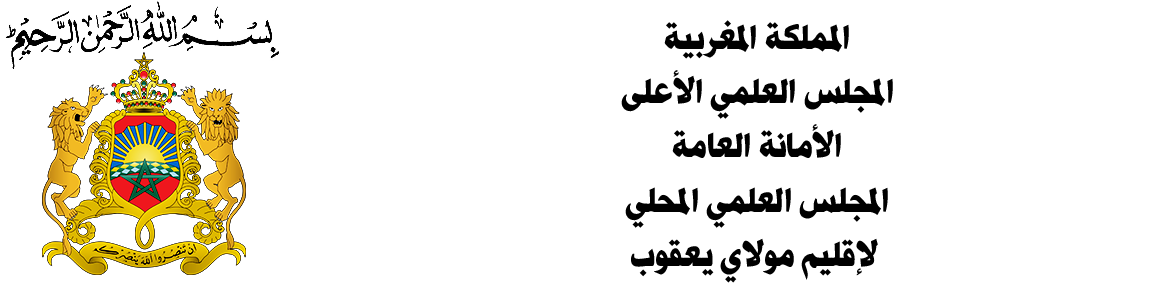 أنشطة لجنة الإرشاد الديني والتزكيةالخاصة بالسجن المحلي راس الماء خلال شهري شتنبر وأكتوبر 2019مر-تنوع النشاطموضوعهتاريخهالمكلف بالنشاط1مدارسة قرآنيةجزء عمالأربعاء 18/09/2019محمد بوبكري2أحكام التجويدأحكام التجويدالإثنين 23/09/2019محمد الحيداوي3ندوةالهجرة النبوية دروس وعبرالخميس 26/09/2019عمر الدريسيأحمد العنوني عبد المجيد العروصي4درس فقهيأحكام الصلاةالإثنين 30/09/2019أحمد قبي5درس دروس من السيرةالخميس 03/10/2019عبد المجيد العروصي6درس فقهيأحكام الصلاة ـ تابع ـالأربعاء 09/10/2019أحمد قبي7موعظةالإنابة إلى الله تعالىالخميس 17 /10/2019 ذ بديدة8مدارسة قرآنية جزء عمالأربعاء 23/10/2019محمد بوبكري9درس وعظيعلاج أمراض القلوبالإثنين 28/10/2019عبد السلام يزوغ10ندوةرحمة النبي صلى الله عليه وسلم بمناسبة اقتراب ذكرى المولدالنبوي الخميس 17/10/2019ذ عمر الدريسيذ أحمد العنونيذ عبد المجيد العروصي